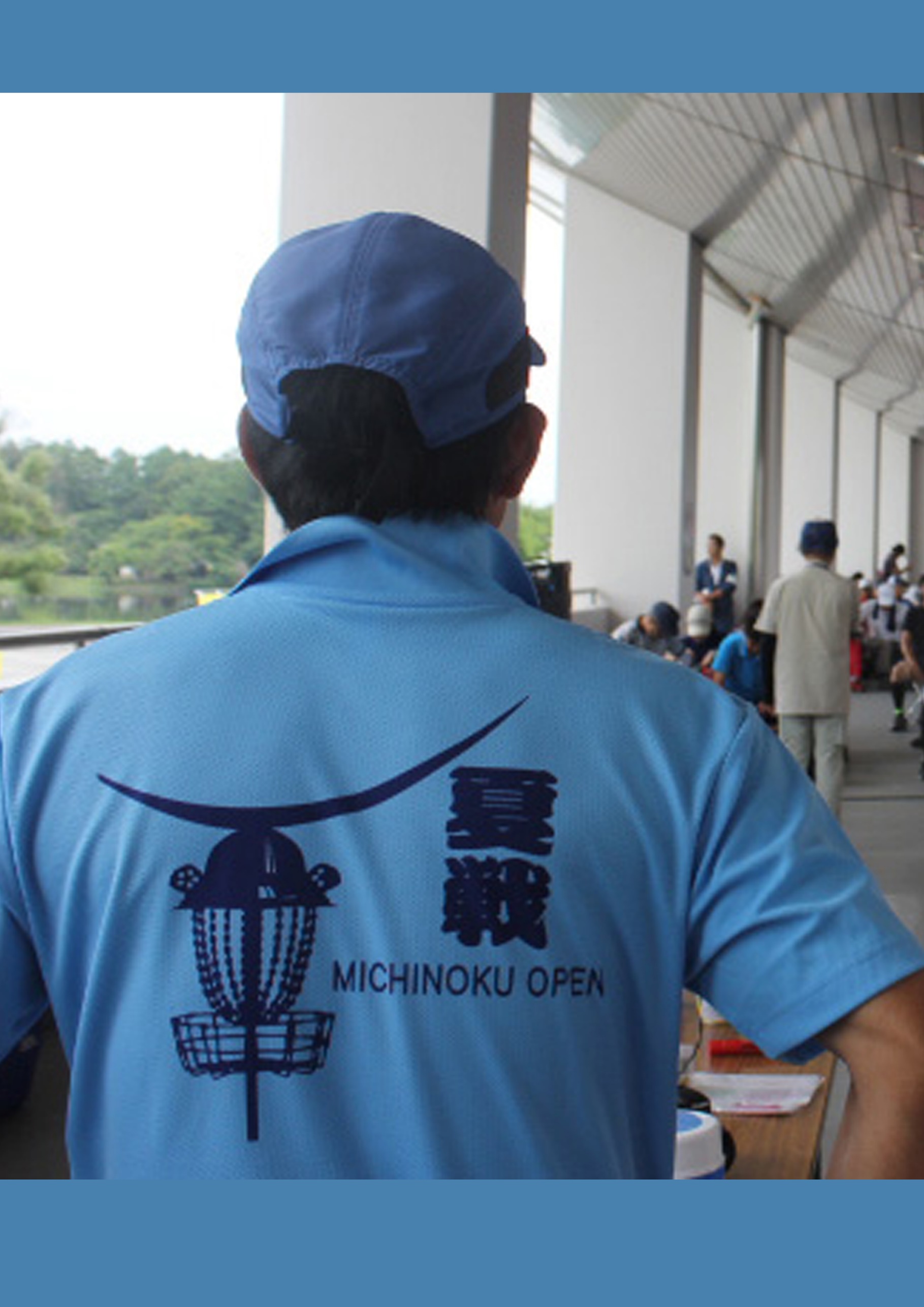 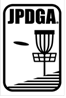 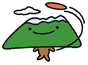 《主催者挨拶》今年も岩手県北上市北上総合運動公園及び岩手県立北上翔南高等学校特設コースにて、暑い季節の熱い戦い「第13回みちのくオープン」を開催いたします。私たち岩手県ディスクゴルフ協会は、「全てのホールを名物ホールに！」というみちのく的野望をもって毎年コースを見直し、プロ・アマそれぞれにおける難しさや楽しさを追求してきました。「林間・牧草地・池」というシチュエーションを利用したスリリングで攻めがいのあるバラエティに富んだコースは、参加するプレーヤーの経験や技術・精神力・体力など、全ての力を活用して攻略するにふさわしい魅力的なコースであると自負しております。　岩手県ディスクゴルフ協会一同、準備を整え、全国の皆様の参戦を心からお待ちしております。岩手県ディスクゴルフ協会会　長 　菊 池　 茂 樹  《スケジュール》◆ 参加人数・天候・進行状況等の理由によりスケジュールが変更になる事がありますので予めご了承下さい。※ 都合により東京方面から始発の新幹線で参加する場合北上駅着　8:55　駅よりタクシーで9:20頃に会場到着となります。プレーヤーズミーティングに参加できない場合は、ＴＤ又は事務局まで必ずご連絡ください。直接コースインなど対応させていただきます。《募集部門》　　プロ・アマチュア全部門共２日間大会となります。◆　各クラス共に３名以上で成立します。２名以下の場合は以下のように統合エントリーとなります。プロ部門：ＯＰ ← Ｍ ← ＧＭ ← ＳＧＭ　（男女）　 　 Ｌ  ← ＭＬ （女性）アマ部門：U10→U13→U16→U19→ＡＤ←ＡＭ←ＡＧＭ←ＡＳＧＭ←ＡＬＧ　（男女共）《定員》◆　全部門合計で　７２名《競技内容》全部門２日間大会となります◆　プロ部門	・予選ラウンド	：18H×3ラウンド=54Ｈ・準決勝ラウンド：9H準決勝進出人数はプレーヤーズミーティングでアナウンスします。・決勝ラウンド	：6H（各部門上位4位タイまでが進出）◆　アマ部門	・予選ラウンド	：18H×3ラウンド=54Ｈ・決勝ラウンド	：6H（各部門上位4位タイまでが進出）《使用ディスク》◆　PDGA及びJPDGA公認のディスクが使用できます。《ルール》◆　最新のＪＰＤＧＡルールを適用します。ローカルルールについてはプレーヤーズミーティングにて説明します。《オフィシャル》　黒渕　正人　菅原　秀彦　横田　一平　伊東　格　斎藤　武志　菊池　茂樹《参加料》《表彰》※プロ部門上位には副賞があります。《昼食》◆　昼食（弁当）の手配はいたしませんので、各自ご用意ください。◆　大会会場周辺にはコンビニがあります。飲料自販機もあります。《申し込み方法》◆　エントリーフォームに必要事項をご記入の上，ＦＡＸ、郵便またはＥメールにて下記大会事務局までお申し込み下さい。ホームページからのウェブエントリーも可能です。参加料は銀行振込又は郵便振替にてお願いします。ウェブから	jpdgaiwate.com	ホームページリニューアルしました。FAX		022-774-1926郵便		〒026-0001　岩手県釜石市大字平田2-25-295教員AP113　　菅原　秀彦　宛メール		hide-su@js5.so-net.ne.jp《申し込み締め切り》８月３日(金)必着エントリーフォームと参加料入金の両方の締め切りとなります。レイトエントリーが可能かどうかは大会事務局までお問い合わせください。レイトエントリーの場合であっても、加算はありません。締め切り後の登録部門変更・取り消し・返金はできません。締め切り日前に定員に達した場合はその時点で締め切りとし、大会前日の５週間前７月１３日(金)までに定員に達した場合はJPDGA公式戦優先出場資格を適用することとします。それ以降は、エントリー確認順にウェイティングリストに登録させていただき、キャンセルが出た場合に連絡させていただくこととします。ホームページアドレスが変更となっております。昨年までの岩手県フライングディスク協会のメールも使用できませんのでご注意ください。《会場までのアクセス》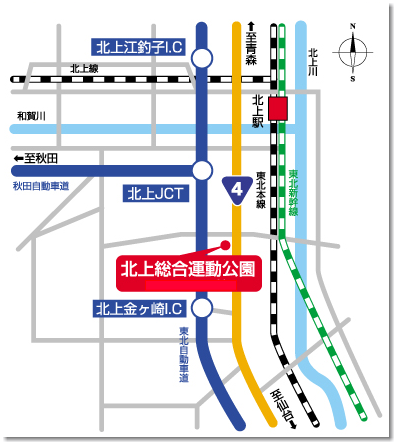 東北自動車道「北上金ヶ崎Ｉ．Ｃ」より車で約５分
北上駅よりバスで約２０分（北上翔南高校・日香下線、片道２９０円）
北上駅よりタクシーで約１０分空港：花巻空港から車で約30分北上総合運動公園北上陸上競技場
〒024-0051：北上市相去町高前檀27-36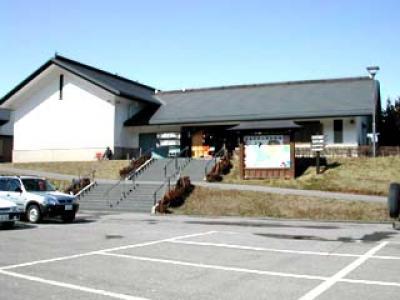 《プレーヤーズパーティーのご案内》　平成30年8月18日（土）　19:00～　会場　展勝地レストハウス〒024-0043 岩手県北上市立花14-21-1電話　　0197-64-2110会費　4,000円　未成年　2,500円エントリーと一緒にお申し込み、送金ください。ＪＲ北上駅より、送迎バスを準備する予定です乗降箇所は検討しプレーヤーズミーティングでご連絡いたします。例年大盛り上がりのプレパ。舟運時代の米蔵をイメージした白い外観が印象的なレストハウス。地元でとれる新鮮な野菜や山菜を使った季節料理、手打そば、臼杵つき餅など郷土の味が揃います。北上周辺の工芸品、食品を中心にお土産の品揃えも豊富です。パーティーディレクター主催のイベントもお楽しみに！！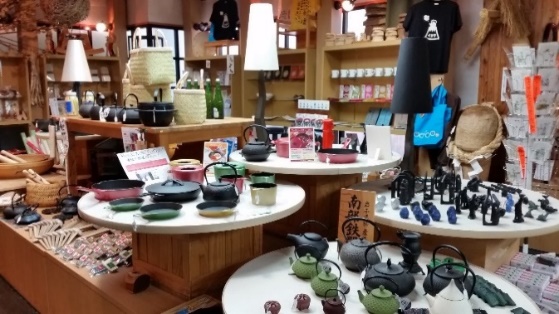 【連絡先　大会事務局　菅原秀彦:090-3645-3022　ＴＤ　黒渕正人:090-7323-9688】第13回みちのくオープン・エントリーフォーム　　　2018年  月  日開催日：２０１８年８月18日（土）、19日（日）会場：北上総合運動公園岩手県立北上翔南高等学校　特設コース主催：日本ディスクゴルフ協会岩手県ディスクゴルフ協会北上市フライングディスク協会協力：秋田県ディスクゴルフ協会8月17日(金)12：30～公式練習8月17日(金)17：30公式練習終了（本部は18：00で閉じます）8月18日(土)08：00～選手受付開始8月18日(土)09：00～開会式、プレーヤーズミーティング緊急連絡先：090-7323-9688　黒渕8月18日(土)10：00～予選第１ラウンド(18Ｈ)ショットガン方式8月18日(土)14：00～予選第２ラウンド(18Ｈ)ショットガン方式8月19日(日)07：15～チェックイン8月19日(日)08：00～予選第３ラウンド(18Ｈ)ショットガン方式8月19日(日)12：00～アマ部門決勝(6Ｈ)（各部門上位4位タイまで）プロ部門準決勝(9Ｈ)8月19日(日)14：00～プロ部門決勝(9Ｈ)（各部門上位4位タイまで）8月19日(日)16：00～表彰・閉会式◆　プロ部門◆　プロ部門オープン（ＯＰ）：年齢性別不問レディース（ＰＬ）：年齢不問、女性のみマスター（ＰＭ）（ＰＭＬ）：40歳以上、男女別グランドマスター（ＰＧＭ）：50歳以上、性別不問シニアグランドマスター（ＰＳＧＭ）：60歳以上、性別不問◆　アマチュア部門◆　アマチュア部門アドバンスオープン（ＡＤ）：年齢性別不問アドバンスレディス（ＡＤＬ）：年齢不問、女性のみマスター（ＡＭ）（ＡＭＬ）：40歳以上、男女別グランドマスター（ＡＧＭ）（ＡＧＭＬ）：50歳以上、男女別シニアグランドマスター（ＡＳＧＭ）（ＡＳＧＭＬ）：60歳以上、男女別レジェンド（ＡＬＧ）（ＡＬＧＬ）：70歳以上、男女別ジュニアU10（Ｕ10）（Ｕ10Ｌ）：10歳以下、男女別ジュニアU13（Ｕ13）（Ｕ13Ｌ）：13歳以下、男女別ジュニアU16（Ｕ16）（Ｕ16Ｌ）：16歳以下、男女別ジュニアU19（Ｕ19）（Ｕ19Ｌ）：19歳以下、男女別部　門JPDGA（A・B・F）、JFDA（A）、岩手県・秋田県協会員左記会員以外プロ６，０００円１０，０００円アマチュア５，０００円９，０００円ジュニア４，０００円８，０００円プロ※8名以上7・6名7・6名5・4名5・4名3名プロ※1位～4位3位まで3位まで2位まで2位まで1位のみアマチュア6名以上6名以上5・4名5・4名3名3名アマチュア1位～3位1位～3位2位まで2位まで1位のみ1位のみフリガナJPDGA#JPDGA#JPDGA#JPDGA#JPDGA#JPDGA#氏名PDGA#PDGA#PDGA#PDGA#PDGA#PDGA#生年月日年     月      日生〈       歳〉年     月      日生〈       歳〉年     月      日生〈       歳〉年     月      日生〈       歳〉年     月      日生〈       歳〉年     月      日生〈       歳〉年     月      日生〈       歳〉年     月      日生〈       歳〉年     月      日生〈       歳〉年     月      日生〈       歳〉□男／□女□男／□女□男／□女□男／□女□男／□女□男／□女JFDA#JFDA#JFDA#JFDA#JFDA#JFDA#住所＆連絡先〒〒〒〒〒〒〒〒〒〒〒〒〒〒ＴＥＬ住所＆連絡先ＦＡＸ住所＆連絡先携帯住所＆連絡先メールメールメールメール■参加部門にチェックをしてください。■参加部門にチェックをしてください。■参加部門にチェックをしてください。■参加部門にチェックをしてください。■参加部門にチェックをしてください。■参加部門にチェックをしてください。■参加部門にチェックをしてください。■参加部門にチェックをしてください。■参加部門にチェックをしてください。■参加部門にチェックをしてください。■参加部門にチェックをしてください。■参加部門にチェックをしてください。■参加部門にチェックをしてください。■参加部門にチェックをしてください。■参加部門にチェックをしてください。■参加部門にチェックをしてください。■参加部門にチェックをしてください。■参加部門にチェックをしてください。■参加部門にチェックをしてください。■参加部門にチェックをしてください。■参加部門にチェックをしてください。■参加部門にチェックをしてください。■参加部門にチェックをしてください。■参加部門にチェックをしてください。【プロ部門】【プロ部門】【プロ部門】□オープン□オープン□オープン□オープン□マスター□マスター□マスター□マスター□マスター□マスター□マスター□マスター□グランドマスター□グランドマスター□グランドマスター□グランドマスター□グランドマスター□グランドマスター□グランドマスター□グランドマスター□グランドマスター【プロ部門】【プロ部門】【プロ部門】□レディース□レディース□レディース□レディース□マスターレディース□マスターレディース□マスターレディース□マスターレディース□マスターレディース□マスターレディース□マスターレディース□マスターレディース□シニアグランドマスター□シニアグランドマスター□シニアグランドマスター□シニアグランドマスター□シニアグランドマスター□シニアグランドマスター□シニアグランドマスター□シニアグランドマスター□シニアグランドマスター【アマ部門】【アマ部門】【アマ部門】□アドバンス□アドバンス□アドバンス□アドバンス□アドバンス□アドバンス□アドバンス レディース□アドバンス レディース□アドバンス レディース□アドバンス レディース□アドバンス レディース□アドバンス レディース□アドバンス レディース□アドバンス レディース□アドバンス レディース□アドバンス レディース□マスター□マスター□マスター□マスター□マスター【アマ部門】【アマ部門】【アマ部門】□グランドマスター□グランドマスター□グランドマスター□グランドマスター□グランドマスター□グランドマスター□シニアグランドマスター□シニアグランドマスター□シニアグランドマスター□シニアグランドマスター□シニアグランドマスター□シニアグランドマスター□シニアグランドマスター□シニアグランドマスター□シニアグランドマスター□シニアグランドマスター□レジェンド□レジェンド□レジェンド□レジェンド□レジェンド【アマ部門】【アマ部門】【アマ部門】□ジュニアU19□ジュニアU19□ジュニアU19□ジュニアU19□ジュニアU19□ジュニアU16□ジュニアU16□ジュニアU16□ジュニアU16□ジュニアU13□ジュニアU13□ジュニアU13□ジュニアU13□ジュニアU13□ジュニアU13□ジュニアU13□ジュニアU13□ジュニアU13□ジュニアU10□ジュニアU10□ジュニアU10■男女別クラスの希望（必ず記入のこと）■男女別クラスの希望（必ず記入のこと）■男女別クラスの希望（必ず記入のこと）■男女別クラスの希望（必ず記入のこと）■男女別クラスの希望（必ず記入のこと）■男女別クラスの希望（必ず記入のこと）■男女別クラスの希望（必ず記入のこと）■男女別クラスの希望（必ず記入のこと）■男女別クラスの希望（必ず記入のこと）■男女別クラスの希望（必ず記入のこと）■男女別クラスの希望（必ず記入のこと）■男女別クラスの希望（必ず記入のこと）■男女別クラスの希望（必ず記入のこと）■男女別クラスの希望（必ず記入のこと）□希望する□希望する□希望する□希望する□希望する□希望する□希望する□希望する□希望しない□希望しない■支払方法■支払方法□銀行振込□銀行振込□銀行振込□銀行振込□郵便振替□郵便振替□郵便振替□郵便振替□その他（            ）□その他（            ）□その他（            ）□その他（            ）□その他（            ）□その他（            ）□その他（            ）□その他（            ）入金日（  月  日付）入金日（  月  日付）入金日（  月  日付）入金日（  月  日付）入金日（  月  日付）入金日（  月  日付）支払項目支払項目支払項目支払項目部門部門部門部門会員会員会員会員会員非会員非会員非会員非会員非会員非会員非会員金額金額金額金額参加料参加料参加料参加料プロ部門プロ部門プロ部門プロ部門６，０００円６，０００円６，０００円６，０００円６，０００円１０，０００円１０，０００円１０，０００円１０，０００円１０，０００円１０，０００円１０，０００円\\\\参加料参加料参加料参加料アマチュア部門アマチュア部門アマチュア部門アマチュア部門５，０００円５，０００円５，０００円５，０００円５，０００円９，０００円９，０００円９，０００円９，０００円９，０００円９，０００円９，０００円\\\\参加料参加料参加料参加料ジュニア部門ジュニア部門ジュニア部門ジュニア部門４，０００円４，０００円４，０００円４，０００円４，０００円８，０００円８，０００円８，０００円８，０００円８，０００円８，０００円８，０００円\\\\パーティーパーティーパーティーパーティー□参加する□参加しない□参加する□参加しない□参加する□参加しない□参加する□参加しない大人4,000円　 　未成年2,500円大人4,000円　 　未成年2,500円大人4,000円　 　未成年2,500円大人4,000円　 　未成年2,500円大人4,000円　 　未成年2,500円大人4,000円　 　未成年2,500円大人4,000円　 　未成年2,500円大人4,000円　 　未成年2,500円大人4,000円　 　未成年2,500円大人4,000円　 　未成年2,500円大人4,000円　 　未成年2,500円大人4,000円　 　未成年2,500円¥¥¥¥送金合計金額送金合計金額送金合計金額送金合計金額　　　　　　　　　　　　　　　　　　　　　　　　　　　　　　　　　　　　　　　　　　　　　　　\　　　　　　　　　　　　　　　　　　　　　　　　　　　　　　　　　　　　　　　　　　　　　　　\　　　　　　　　　　　　　　　　　　　　　　　　　　　　　　　　　　　　　　　　　　　　　　　\　　　　　　　　　　　　　　　　　　　　　　　　　　　　　　　　　　　　　　　　　　　　　　　\　　　　　　　　　　　　　　　　　　　　　　　　　　　　　　　　　　　　　　　　　　　　　　　\　　　　　　　　　　　　　　　　　　　　　　　　　　　　　　　　　　　　　　　　　　　　　　　\　　　　　　　　　　　　　　　　　　　　　　　　　　　　　　　　　　　　　　　　　　　　　　　\　　　　　　　　　　　　　　　　　　　　　　　　　　　　　　　　　　　　　　　　　　　　　　　\　　　　　　　　　　　　　　　　　　　　　　　　　　　　　　　　　　　　　　　　　　　　　　　\　　　　　　　　　　　　　　　　　　　　　　　　　　　　　　　　　　　　　　　　　　　　　　　\　　　　　　　　　　　　　　　　　　　　　　　　　　　　　　　　　　　　　　　　　　　　　　　\　　　　　　　　　　　　　　　　　　　　　　　　　　　　　　　　　　　　　　　　　　　　　　　\　　　　　　　　　　　　　　　　　　　　　　　　　　　　　　　　　　　　　　　　　　　　　　　\　　　　　　　　　　　　　　　　　　　　　　　　　　　　　　　　　　　　　　　　　　　　　　　\　　　　　　　　　　　　　　　　　　　　　　　　　　　　　　　　　　　　　　　　　　　　　　　\　　　　　　　　　　　　　　　　　　　　　　　　　　　　　　　　　　　　　　　　　　　　　　　\　　　　　　　　　　　　　　　　　　　　　　　　　　　　　　　　　　　　　　　　　　　　　　　\　　　　　　　　　　　　　　　　　　　　　　　　　　　　　　　　　　　　　　　　　　　　　　　\　　　　　　　　　　　　　　　　　　　　　　　　　　　　　　　　　　　　　　　　　　　　　　　\　　　　　　　　　　　　　　　　　　　　　　　　　　　　　　　　　　　　　　　　　　　　　　　\誓　約　書私は『第13回みちのくオープンディスクゴルフトーナメント』への参加にあたり、下記の事を誓約いたします。私はトーナメント主催者による全ての大会規約、規則、指示に従うことに同意します。私は大会において、インターネット、テレビ、ラジオ、新聞、雑誌等が私を撮影、取材し、それをディスクゴルフ及び大会の報道目的で放送（生中継を含む）又は掲載することに同意します。私は私個人の所有品及び競技用具の管理についての一切の責任を持ち、トーナメント主催者に対しての紛失破損等の責任を一切問いません。私は大会期間中に発生した事故等の責任を一切トーナメント主催者に問いません。私は気象状態の悪化及び競技環境不良等により、競技日程あるいは競技内容に変更があっても異議を申しません。また、トーナメントが成立した場合、参加料の返還を請求しません。私は締め切り後にこのトーナメントに関する事前振込全ての返金の要求はいたしません。   　　　　　　　　　　　                                   　　　署名  　　　　　　　　　　　　　　　     　印誓　約　書私は『第13回みちのくオープンディスクゴルフトーナメント』への参加にあたり、下記の事を誓約いたします。私はトーナメント主催者による全ての大会規約、規則、指示に従うことに同意します。私は大会において、インターネット、テレビ、ラジオ、新聞、雑誌等が私を撮影、取材し、それをディスクゴルフ及び大会の報道目的で放送（生中継を含む）又は掲載することに同意します。私は私個人の所有品及び競技用具の管理についての一切の責任を持ち、トーナメント主催者に対しての紛失破損等の責任を一切問いません。私は大会期間中に発生した事故等の責任を一切トーナメント主催者に問いません。私は気象状態の悪化及び競技環境不良等により、競技日程あるいは競技内容に変更があっても異議を申しません。また、トーナメントが成立した場合、参加料の返還を請求しません。私は締め切り後にこのトーナメントに関する事前振込全ての返金の要求はいたしません。   　　　　　　　　　　　                                   　　　署名  　　　　　　　　　　　　　　　     　印誓　約　書私は『第13回みちのくオープンディスクゴルフトーナメント』への参加にあたり、下記の事を誓約いたします。私はトーナメント主催者による全ての大会規約、規則、指示に従うことに同意します。私は大会において、インターネット、テレビ、ラジオ、新聞、雑誌等が私を撮影、取材し、それをディスクゴルフ及び大会の報道目的で放送（生中継を含む）又は掲載することに同意します。私は私個人の所有品及び競技用具の管理についての一切の責任を持ち、トーナメント主催者に対しての紛失破損等の責任を一切問いません。私は大会期間中に発生した事故等の責任を一切トーナメント主催者に問いません。私は気象状態の悪化及び競技環境不良等により、競技日程あるいは競技内容に変更があっても異議を申しません。また、トーナメントが成立した場合、参加料の返還を請求しません。私は締め切り後にこのトーナメントに関する事前振込全ての返金の要求はいたしません。   　　　　　　　　　　　                                   　　　署名  　　　　　　　　　　　　　　　     　印誓　約　書私は『第13回みちのくオープンディスクゴルフトーナメント』への参加にあたり、下記の事を誓約いたします。私はトーナメント主催者による全ての大会規約、規則、指示に従うことに同意します。私は大会において、インターネット、テレビ、ラジオ、新聞、雑誌等が私を撮影、取材し、それをディスクゴルフ及び大会の報道目的で放送（生中継を含む）又は掲載することに同意します。私は私個人の所有品及び競技用具の管理についての一切の責任を持ち、トーナメント主催者に対しての紛失破損等の責任を一切問いません。私は大会期間中に発生した事故等の責任を一切トーナメント主催者に問いません。私は気象状態の悪化及び競技環境不良等により、競技日程あるいは競技内容に変更があっても異議を申しません。また、トーナメントが成立した場合、参加料の返還を請求しません。私は締め切り後にこのトーナメントに関する事前振込全ての返金の要求はいたしません。   　　　　　　　　　　　                                   　　　署名  　　　　　　　　　　　　　　　     　印誓　約　書私は『第13回みちのくオープンディスクゴルフトーナメント』への参加にあたり、下記の事を誓約いたします。私はトーナメント主催者による全ての大会規約、規則、指示に従うことに同意します。私は大会において、インターネット、テレビ、ラジオ、新聞、雑誌等が私を撮影、取材し、それをディスクゴルフ及び大会の報道目的で放送（生中継を含む）又は掲載することに同意します。私は私個人の所有品及び競技用具の管理についての一切の責任を持ち、トーナメント主催者に対しての紛失破損等の責任を一切問いません。私は大会期間中に発生した事故等の責任を一切トーナメント主催者に問いません。私は気象状態の悪化及び競技環境不良等により、競技日程あるいは競技内容に変更があっても異議を申しません。また、トーナメントが成立した場合、参加料の返還を請求しません。私は締め切り後にこのトーナメントに関する事前振込全ての返金の要求はいたしません。   　　　　　　　　　　　                                   　　　署名  　　　　　　　　　　　　　　　     　印誓　約　書私は『第13回みちのくオープンディスクゴルフトーナメント』への参加にあたり、下記の事を誓約いたします。私はトーナメント主催者による全ての大会規約、規則、指示に従うことに同意します。私は大会において、インターネット、テレビ、ラジオ、新聞、雑誌等が私を撮影、取材し、それをディスクゴルフ及び大会の報道目的で放送（生中継を含む）又は掲載することに同意します。私は私個人の所有品及び競技用具の管理についての一切の責任を持ち、トーナメント主催者に対しての紛失破損等の責任を一切問いません。私は大会期間中に発生した事故等の責任を一切トーナメント主催者に問いません。私は気象状態の悪化及び競技環境不良等により、競技日程あるいは競技内容に変更があっても異議を申しません。また、トーナメントが成立した場合、参加料の返還を請求しません。私は締め切り後にこのトーナメントに関する事前振込全ての返金の要求はいたしません。   　　　　　　　　　　　                                   　　　署名  　　　　　　　　　　　　　　　     　印誓　約　書私は『第13回みちのくオープンディスクゴルフトーナメント』への参加にあたり、下記の事を誓約いたします。私はトーナメント主催者による全ての大会規約、規則、指示に従うことに同意します。私は大会において、インターネット、テレビ、ラジオ、新聞、雑誌等が私を撮影、取材し、それをディスクゴルフ及び大会の報道目的で放送（生中継を含む）又は掲載することに同意します。私は私個人の所有品及び競技用具の管理についての一切の責任を持ち、トーナメント主催者に対しての紛失破損等の責任を一切問いません。私は大会期間中に発生した事故等の責任を一切トーナメント主催者に問いません。私は気象状態の悪化及び競技環境不良等により、競技日程あるいは競技内容に変更があっても異議を申しません。また、トーナメントが成立した場合、参加料の返還を請求しません。私は締め切り後にこのトーナメントに関する事前振込全ての返金の要求はいたしません。   　　　　　　　　　　　                                   　　　署名  　　　　　　　　　　　　　　　     　印誓　約　書私は『第13回みちのくオープンディスクゴルフトーナメント』への参加にあたり、下記の事を誓約いたします。私はトーナメント主催者による全ての大会規約、規則、指示に従うことに同意します。私は大会において、インターネット、テレビ、ラジオ、新聞、雑誌等が私を撮影、取材し、それをディスクゴルフ及び大会の報道目的で放送（生中継を含む）又は掲載することに同意します。私は私個人の所有品及び競技用具の管理についての一切の責任を持ち、トーナメント主催者に対しての紛失破損等の責任を一切問いません。私は大会期間中に発生した事故等の責任を一切トーナメント主催者に問いません。私は気象状態の悪化及び競技環境不良等により、競技日程あるいは競技内容に変更があっても異議を申しません。また、トーナメントが成立した場合、参加料の返還を請求しません。私は締め切り後にこのトーナメントに関する事前振込全ての返金の要求はいたしません。   　　　　　　　　　　　                                   　　　署名  　　　　　　　　　　　　　　　     　印誓　約　書私は『第13回みちのくオープンディスクゴルフトーナメント』への参加にあたり、下記の事を誓約いたします。私はトーナメント主催者による全ての大会規約、規則、指示に従うことに同意します。私は大会において、インターネット、テレビ、ラジオ、新聞、雑誌等が私を撮影、取材し、それをディスクゴルフ及び大会の報道目的で放送（生中継を含む）又は掲載することに同意します。私は私個人の所有品及び競技用具の管理についての一切の責任を持ち、トーナメント主催者に対しての紛失破損等の責任を一切問いません。私は大会期間中に発生した事故等の責任を一切トーナメント主催者に問いません。私は気象状態の悪化及び競技環境不良等により、競技日程あるいは競技内容に変更があっても異議を申しません。また、トーナメントが成立した場合、参加料の返還を請求しません。私は締め切り後にこのトーナメントに関する事前振込全ての返金の要求はいたしません。   　　　　　　　　　　　                                   　　　署名  　　　　　　　　　　　　　　　     　印誓　約　書私は『第13回みちのくオープンディスクゴルフトーナメント』への参加にあたり、下記の事を誓約いたします。私はトーナメント主催者による全ての大会規約、規則、指示に従うことに同意します。私は大会において、インターネット、テレビ、ラジオ、新聞、雑誌等が私を撮影、取材し、それをディスクゴルフ及び大会の報道目的で放送（生中継を含む）又は掲載することに同意します。私は私個人の所有品及び競技用具の管理についての一切の責任を持ち、トーナメント主催者に対しての紛失破損等の責任を一切問いません。私は大会期間中に発生した事故等の責任を一切トーナメント主催者に問いません。私は気象状態の悪化及び競技環境不良等により、競技日程あるいは競技内容に変更があっても異議を申しません。また、トーナメントが成立した場合、参加料の返還を請求しません。私は締め切り後にこのトーナメントに関する事前振込全ての返金の要求はいたしません。   　　　　　　　　　　　                                   　　　署名  　　　　　　　　　　　　　　　     　印誓　約　書私は『第13回みちのくオープンディスクゴルフトーナメント』への参加にあたり、下記の事を誓約いたします。私はトーナメント主催者による全ての大会規約、規則、指示に従うことに同意します。私は大会において、インターネット、テレビ、ラジオ、新聞、雑誌等が私を撮影、取材し、それをディスクゴルフ及び大会の報道目的で放送（生中継を含む）又は掲載することに同意します。私は私個人の所有品及び競技用具の管理についての一切の責任を持ち、トーナメント主催者に対しての紛失破損等の責任を一切問いません。私は大会期間中に発生した事故等の責任を一切トーナメント主催者に問いません。私は気象状態の悪化及び競技環境不良等により、競技日程あるいは競技内容に変更があっても異議を申しません。また、トーナメントが成立した場合、参加料の返還を請求しません。私は締め切り後にこのトーナメントに関する事前振込全ての返金の要求はいたしません。   　　　　　　　　　　　                                   　　　署名  　　　　　　　　　　　　　　　     　印誓　約　書私は『第13回みちのくオープンディスクゴルフトーナメント』への参加にあたり、下記の事を誓約いたします。私はトーナメント主催者による全ての大会規約、規則、指示に従うことに同意します。私は大会において、インターネット、テレビ、ラジオ、新聞、雑誌等が私を撮影、取材し、それをディスクゴルフ及び大会の報道目的で放送（生中継を含む）又は掲載することに同意します。私は私個人の所有品及び競技用具の管理についての一切の責任を持ち、トーナメント主催者に対しての紛失破損等の責任を一切問いません。私は大会期間中に発生した事故等の責任を一切トーナメント主催者に問いません。私は気象状態の悪化及び競技環境不良等により、競技日程あるいは競技内容に変更があっても異議を申しません。また、トーナメントが成立した場合、参加料の返還を請求しません。私は締め切り後にこのトーナメントに関する事前振込全ての返金の要求はいたしません。   　　　　　　　　　　　                                   　　　署名  　　　　　　　　　　　　　　　     　印誓　約　書私は『第13回みちのくオープンディスクゴルフトーナメント』への参加にあたり、下記の事を誓約いたします。私はトーナメント主催者による全ての大会規約、規則、指示に従うことに同意します。私は大会において、インターネット、テレビ、ラジオ、新聞、雑誌等が私を撮影、取材し、それをディスクゴルフ及び大会の報道目的で放送（生中継を含む）又は掲載することに同意します。私は私個人の所有品及び競技用具の管理についての一切の責任を持ち、トーナメント主催者に対しての紛失破損等の責任を一切問いません。私は大会期間中に発生した事故等の責任を一切トーナメント主催者に問いません。私は気象状態の悪化及び競技環境不良等により、競技日程あるいは競技内容に変更があっても異議を申しません。また、トーナメントが成立した場合、参加料の返還を請求しません。私は締め切り後にこのトーナメントに関する事前振込全ての返金の要求はいたしません。   　　　　　　　　　　　                                   　　　署名  　　　　　　　　　　　　　　　     　印誓　約　書私は『第13回みちのくオープンディスクゴルフトーナメント』への参加にあたり、下記の事を誓約いたします。私はトーナメント主催者による全ての大会規約、規則、指示に従うことに同意します。私は大会において、インターネット、テレビ、ラジオ、新聞、雑誌等が私を撮影、取材し、それをディスクゴルフ及び大会の報道目的で放送（生中継を含む）又は掲載することに同意します。私は私個人の所有品及び競技用具の管理についての一切の責任を持ち、トーナメント主催者に対しての紛失破損等の責任を一切問いません。私は大会期間中に発生した事故等の責任を一切トーナメント主催者に問いません。私は気象状態の悪化及び競技環境不良等により、競技日程あるいは競技内容に変更があっても異議を申しません。また、トーナメントが成立した場合、参加料の返還を請求しません。私は締め切り後にこのトーナメントに関する事前振込全ての返金の要求はいたしません。   　　　　　　　　　　　                                   　　　署名  　　　　　　　　　　　　　　　     　印誓　約　書私は『第13回みちのくオープンディスクゴルフトーナメント』への参加にあたり、下記の事を誓約いたします。私はトーナメント主催者による全ての大会規約、規則、指示に従うことに同意します。私は大会において、インターネット、テレビ、ラジオ、新聞、雑誌等が私を撮影、取材し、それをディスクゴルフ及び大会の報道目的で放送（生中継を含む）又は掲載することに同意します。私は私個人の所有品及び競技用具の管理についての一切の責任を持ち、トーナメント主催者に対しての紛失破損等の責任を一切問いません。私は大会期間中に発生した事故等の責任を一切トーナメント主催者に問いません。私は気象状態の悪化及び競技環境不良等により、競技日程あるいは競技内容に変更があっても異議を申しません。また、トーナメントが成立した場合、参加料の返還を請求しません。私は締め切り後にこのトーナメントに関する事前振込全ての返金の要求はいたしません。   　　　　　　　　　　　                                   　　　署名  　　　　　　　　　　　　　　　     　印誓　約　書私は『第13回みちのくオープンディスクゴルフトーナメント』への参加にあたり、下記の事を誓約いたします。私はトーナメント主催者による全ての大会規約、規則、指示に従うことに同意します。私は大会において、インターネット、テレビ、ラジオ、新聞、雑誌等が私を撮影、取材し、それをディスクゴルフ及び大会の報道目的で放送（生中継を含む）又は掲載することに同意します。私は私個人の所有品及び競技用具の管理についての一切の責任を持ち、トーナメント主催者に対しての紛失破損等の責任を一切問いません。私は大会期間中に発生した事故等の責任を一切トーナメント主催者に問いません。私は気象状態の悪化及び競技環境不良等により、競技日程あるいは競技内容に変更があっても異議を申しません。また、トーナメントが成立した場合、参加料の返還を請求しません。私は締め切り後にこのトーナメントに関する事前振込全ての返金の要求はいたしません。   　　　　　　　　　　　                                   　　　署名  　　　　　　　　　　　　　　　     　印誓　約　書私は『第13回みちのくオープンディスクゴルフトーナメント』への参加にあたり、下記の事を誓約いたします。私はトーナメント主催者による全ての大会規約、規則、指示に従うことに同意します。私は大会において、インターネット、テレビ、ラジオ、新聞、雑誌等が私を撮影、取材し、それをディスクゴルフ及び大会の報道目的で放送（生中継を含む）又は掲載することに同意します。私は私個人の所有品及び競技用具の管理についての一切の責任を持ち、トーナメント主催者に対しての紛失破損等の責任を一切問いません。私は大会期間中に発生した事故等の責任を一切トーナメント主催者に問いません。私は気象状態の悪化及び競技環境不良等により、競技日程あるいは競技内容に変更があっても異議を申しません。また、トーナメントが成立した場合、参加料の返還を請求しません。私は締め切り後にこのトーナメントに関する事前振込全ての返金の要求はいたしません。   　　　　　　　　　　　                                   　　　署名  　　　　　　　　　　　　　　　     　印誓　約　書私は『第13回みちのくオープンディスクゴルフトーナメント』への参加にあたり、下記の事を誓約いたします。私はトーナメント主催者による全ての大会規約、規則、指示に従うことに同意します。私は大会において、インターネット、テレビ、ラジオ、新聞、雑誌等が私を撮影、取材し、それをディスクゴルフ及び大会の報道目的で放送（生中継を含む）又は掲載することに同意します。私は私個人の所有品及び競技用具の管理についての一切の責任を持ち、トーナメント主催者に対しての紛失破損等の責任を一切問いません。私は大会期間中に発生した事故等の責任を一切トーナメント主催者に問いません。私は気象状態の悪化及び競技環境不良等により、競技日程あるいは競技内容に変更があっても異議を申しません。また、トーナメントが成立した場合、参加料の返還を請求しません。私は締め切り後にこのトーナメントに関する事前振込全ての返金の要求はいたしません。   　　　　　　　　　　　                                   　　　署名  　　　　　　　　　　　　　　　     　印誓　約　書私は『第13回みちのくオープンディスクゴルフトーナメント』への参加にあたり、下記の事を誓約いたします。私はトーナメント主催者による全ての大会規約、規則、指示に従うことに同意します。私は大会において、インターネット、テレビ、ラジオ、新聞、雑誌等が私を撮影、取材し、それをディスクゴルフ及び大会の報道目的で放送（生中継を含む）又は掲載することに同意します。私は私個人の所有品及び競技用具の管理についての一切の責任を持ち、トーナメント主催者に対しての紛失破損等の責任を一切問いません。私は大会期間中に発生した事故等の責任を一切トーナメント主催者に問いません。私は気象状態の悪化及び競技環境不良等により、競技日程あるいは競技内容に変更があっても異議を申しません。また、トーナメントが成立した場合、参加料の返還を請求しません。私は締め切り後にこのトーナメントに関する事前振込全ての返金の要求はいたしません。   　　　　　　　　　　　                                   　　　署名  　　　　　　　　　　　　　　　     　印誓　約　書私は『第13回みちのくオープンディスクゴルフトーナメント』への参加にあたり、下記の事を誓約いたします。私はトーナメント主催者による全ての大会規約、規則、指示に従うことに同意します。私は大会において、インターネット、テレビ、ラジオ、新聞、雑誌等が私を撮影、取材し、それをディスクゴルフ及び大会の報道目的で放送（生中継を含む）又は掲載することに同意します。私は私個人の所有品及び競技用具の管理についての一切の責任を持ち、トーナメント主催者に対しての紛失破損等の責任を一切問いません。私は大会期間中に発生した事故等の責任を一切トーナメント主催者に問いません。私は気象状態の悪化及び競技環境不良等により、競技日程あるいは競技内容に変更があっても異議を申しません。また、トーナメントが成立した場合、参加料の返還を請求しません。私は締め切り後にこのトーナメントに関する事前振込全ての返金の要求はいたしません。   　　　　　　　　　　　                                   　　　署名  　　　　　　　　　　　　　　　     　印誓　約　書私は『第13回みちのくオープンディスクゴルフトーナメント』への参加にあたり、下記の事を誓約いたします。私はトーナメント主催者による全ての大会規約、規則、指示に従うことに同意します。私は大会において、インターネット、テレビ、ラジオ、新聞、雑誌等が私を撮影、取材し、それをディスクゴルフ及び大会の報道目的で放送（生中継を含む）又は掲載することに同意します。私は私個人の所有品及び競技用具の管理についての一切の責任を持ち、トーナメント主催者に対しての紛失破損等の責任を一切問いません。私は大会期間中に発生した事故等の責任を一切トーナメント主催者に問いません。私は気象状態の悪化及び競技環境不良等により、競技日程あるいは競技内容に変更があっても異議を申しません。また、トーナメントが成立した場合、参加料の返還を請求しません。私は締め切り後にこのトーナメントに関する事前振込全ての返金の要求はいたしません。   　　　　　　　　　　　                                   　　　署名  　　　　　　　　　　　　　　　     　印誓　約　書私は『第13回みちのくオープンディスクゴルフトーナメント』への参加にあたり、下記の事を誓約いたします。私はトーナメント主催者による全ての大会規約、規則、指示に従うことに同意します。私は大会において、インターネット、テレビ、ラジオ、新聞、雑誌等が私を撮影、取材し、それをディスクゴルフ及び大会の報道目的で放送（生中継を含む）又は掲載することに同意します。私は私個人の所有品及び競技用具の管理についての一切の責任を持ち、トーナメント主催者に対しての紛失破損等の責任を一切問いません。私は大会期間中に発生した事故等の責任を一切トーナメント主催者に問いません。私は気象状態の悪化及び競技環境不良等により、競技日程あるいは競技内容に変更があっても異議を申しません。また、トーナメントが成立した場合、参加料の返還を請求しません。私は締め切り後にこのトーナメントに関する事前振込全ての返金の要求はいたしません。   　　　　　　　　　　　                                   　　　署名  　　　　　　　　　　　　　　　     　印誓　約　書私は『第13回みちのくオープンディスクゴルフトーナメント』への参加にあたり、下記の事を誓約いたします。私はトーナメント主催者による全ての大会規約、規則、指示に従うことに同意します。私は大会において、インターネット、テレビ、ラジオ、新聞、雑誌等が私を撮影、取材し、それをディスクゴルフ及び大会の報道目的で放送（生中継を含む）又は掲載することに同意します。私は私個人の所有品及び競技用具の管理についての一切の責任を持ち、トーナメント主催者に対しての紛失破損等の責任を一切問いません。私は大会期間中に発生した事故等の責任を一切トーナメント主催者に問いません。私は気象状態の悪化及び競技環境不良等により、競技日程あるいは競技内容に変更があっても異議を申しません。また、トーナメントが成立した場合、参加料の返還を請求しません。私は締め切り後にこのトーナメントに関する事前振込全ての返金の要求はいたしません。   　　　　　　　　　　　                                   　　　署名  　　　　　　　　　　　　　　　     　印誓　約　書私は『第13回みちのくオープンディスクゴルフトーナメント』への参加にあたり、下記の事を誓約いたします。私はトーナメント主催者による全ての大会規約、規則、指示に従うことに同意します。私は大会において、インターネット、テレビ、ラジオ、新聞、雑誌等が私を撮影、取材し、それをディスクゴルフ及び大会の報道目的で放送（生中継を含む）又は掲載することに同意します。私は私個人の所有品及び競技用具の管理についての一切の責任を持ち、トーナメント主催者に対しての紛失破損等の責任を一切問いません。私は大会期間中に発生した事故等の責任を一切トーナメント主催者に問いません。私は気象状態の悪化及び競技環境不良等により、競技日程あるいは競技内容に変更があっても異議を申しません。また、トーナメントが成立した場合、参加料の返還を請求しません。私は締め切り後にこのトーナメントに関する事前振込全ての返金の要求はいたしません。   　　　　　　　　　　　                                   　　　署名  　　　　　　　　　　　　　　　     　印